Application to join the Sixth Form September 2025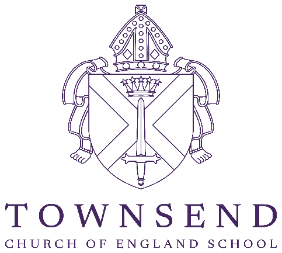 Name Address Student E mail address Parent/carer name: Student mobile number:Parent/Carer E mail address  EXTERNAL APPLICANTS ONLY: Name of current school & Head of YearPlease note that this application is not binding on school or student but is important for planning our timetable for next September. The nomination of subjects below does not guarantee that they will be provided in September or that subjects will be timetabled in such a way that it is possible to take the combination requested.I have discussed this application with my parents/carers. I agree to attend the two compulsory induction days.If you would prefer to complete your application online – visit our website https://townsend.herts.sch.uk/how-to-apply   Student Signature:   ………………………………………………………………...  Tutor Group: ……………….  Sex: Pronoun: Date of Birth Postcode:                                                                                           Parent/carer contact number: Current Subjects: Level(GCSE / BTEC)Target GradeMock exam gradePredicted gradeEnglish Language English Literature Maths TOTAL Average Points Score Average Points Score NA Your choices: Please indicate the subjects you would like to study in order of preference. If you wish to study Further Maths, please indicate on your Maths Choice. If you would like to add a reserve choice, please do so.  Choice CourseSubjects Your choices: Please indicate the subjects you would like to study in order of preference. If you wish to study Further Maths, please indicate on your Maths Choice. If you would like to add a reserve choice, please do so.  1 Your choices: Please indicate the subjects you would like to study in order of preference. If you wish to study Further Maths, please indicate on your Maths Choice. If you would like to add a reserve choice, please do so.  2 Your choices: Please indicate the subjects you would like to study in order of preference. If you wish to study Further Maths, please indicate on your Maths Choice. If you would like to add a reserve choice, please do so.  3 Your choices: Please indicate the subjects you would like to study in order of preference. If you wish to study Further Maths, please indicate on your Maths Choice. If you would like to add a reserve choice, please do so.  RESERVE CHOICE RESERVE CHOICE 